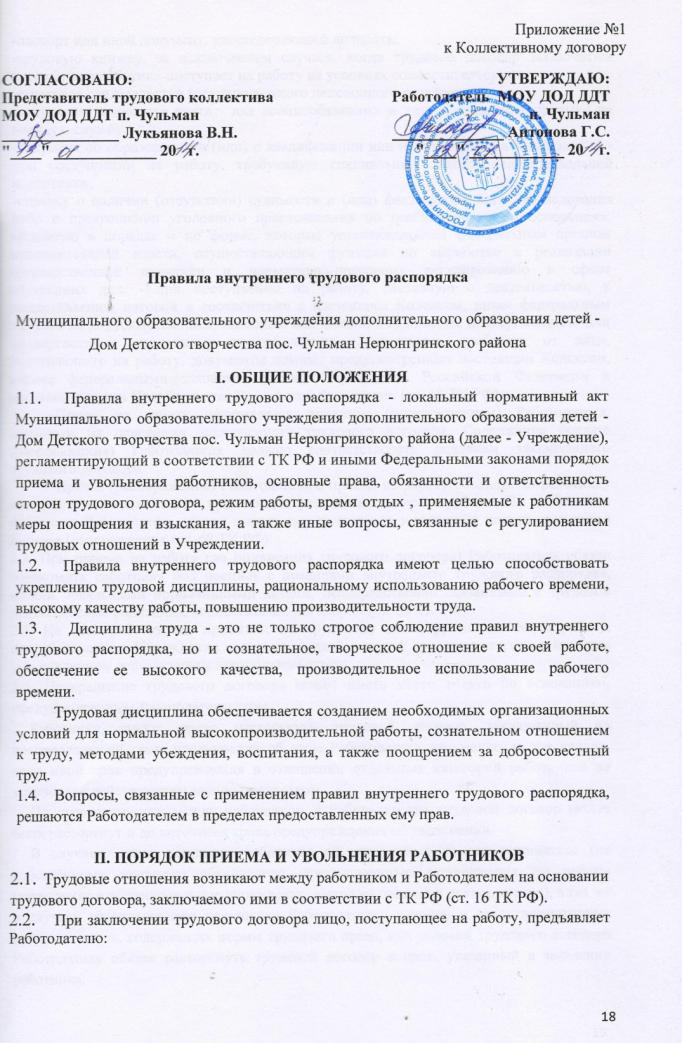 -паспорт или иной документ, удостоверяющий личность;-трудовую книжку, за исключением случаев, когда трудовой договор заключается впервые или работник поступает на работу на условиях совместительства;-страховое свидетельство государственного пенсионного страхования;-документы воинского учета - для военнообязанных и лиц, подлежащих призыву на военную службу;-документ об образовании и (или) о квалификации или наличии специальных знаний - при поступлении на работу, требующую специальных знаний или специальной подготовки;-справку о наличии (отсутствии) судимости и (или) факта уголовного преследования либо о прекращении уголовного преследования по реабилитирующим основаниям, выданную в порядке и по форме, которые устанавливаются федеральным органом исполнительной власти, осуществляющим функции по выработке и реализации государственной политики и нормативно-правовому регулированию в сфере внутренних дел, - при поступлении на работу, связанную с деятельностью, к осуществлению которой в соответствии с настоящим Кодексом, иным федеральным законом не допускаются лица, имеющие или имевшие судимость, подвергающиеся или подвергавшиеся уголовному преследованию. Запрещается требовать от лица, поступающего на работу, документы помимо предусмотренных настоящим Кодексом, иными федеральными законами, указами Президента Российской Федерации и постановлениями Правительства Российской Федерации. (ст. 65 ТК РФ).	Прием на работу оформляется приказом (распоряжением) Работодателя, изданным на основании заключенного трудового договора. Содержание приказа (распоряжения) Работодателя должно соответствовать условиям заключенного трудового договора.	Приказ (распоряжение) Работодателя о приеме на работу объявляется работнику под роспись в трехдневный срок со дня фактического начала работы. По требованию работника Работодатель обязан выдать ему надлежаще заверенную копию указанного приказа (распоряжения (ст. 68 ТК РФ).2.3. При приеме на работу (до подписания трудового договора) Работодатель обязан ознакомить работника под роспись с правилами внутреннего трудового распорядка, иными локальными нормативными актами, непосредственно связанными с трудовой деятельностью работника, коллективным договором (ст. 68 ТК РФ).2.4. На всех работников, принятых по трудовому договору на основную работу, проработавших в Учреждении свыше пяти дней, ведутся трудовые книжки в порядке, установленном действующим законодательством.2.5. Прекращение трудового договора может иметь место только по основаниям, предусмотренным законодательством.Работники имеют право расторгнуть трудовой договор, заключенный на неопределенный срок, предупредив об этом Работодателя письменно за две недели, если иной срок предупреждения в отношении отдельных категорий работников не установлен действующим законодательством.По договоренности между работником и Работодателем трудовой договор может быть расторгнут и до истечения срока предупреждения об увольнении.В случаях, когда заявление работника об увольнении по его инициативе (по собственному желанию) обусловлено невозможностью продолжения им работы (зачисление в образовательное учреждение, выход на пенсию и другие случаи), а так же в случаях установленного нарушения Работодателем законов и иных нормативных правовых актов, содержащих нормы трудового права, или условий трудового договора Работодатель обязан расторгнуть трудовой договор в срок, указанный в заявлении работника.До истечения срока предупреждения об увольнении работник имеет право в любое время отозвать вое заявление, увольнение в этом случае не производится, если на его место не приглашен в письменной форме другой работник, которому в соответствии с Трудовым кодексом Российской Федерации и иными федеральными законами не может быть отказано в заключении трудового договора.По истечении срока предупреждения об увольнении работник имеет право прекратить работу, а Работодатель обязан выдать работнику трудовую книжку, другие документы, связанные с работой, по письменному заявлению работника и произвести с ним окончательный расчет.Если по истечении срока предупреждения об увольнении трудовой договор не был расторгнут и работник не настаивает на увольнении, то действие трудового договора продолжается.Срочный  трудовой договор расторгается с истечением срока его действия, о чем работник должен быть предупрежден в письменной форме не менее чем за три дня до увольнения.Трудовой договор, заключенный на время выполнения определенной работы, расторгается по мере завершения этой работы.Трудовой договор, заключенный на время исполнения обязанностей отсутствующего работника, расторгается с выходом этого работника на работу.Прекращение трудового договора оформляется приказом Работодателя.2.6. Записи о причинах увольнения в трудовую книжку должны производиться в точном соответствии с формулировками действующего законодательства и со ссылкой на соответствующую статью Трудового кодекса Российской Федерации. Днем увольнения считается последний день работы или последний день ежегодно оплачиваемого отпуска при увольнении работника в соответствии со ст. 127 ТК РФ.III. ОСНОВНЫЕ ПРАВА И ОБЯЗАННОСТИ РАБОТНИКОВРаботники Учреждения имеют право на:заключение, изменение и расторжение трудового договора в порядке и на условиях, которые установлены трудовым законодательством;предоставление работы, обусловленной трудовым договором;рабочее место, соответствующее условиям, предусмотренными государственными стандартами организации и безопасности труда;своевременную в полном объеме выплату заработной платы в соответствии со своей квалификацией, сложностью труда, количеством и качеством выполненной работы;отдых, обеспечиваемый установлением нормальной продолжительности рабочего времени, предоставлением еженедельных выходных дней, нерабочих праздничных дней, оплачиваемых ежегодных отпусков;полную достоверную об условиях труда и требованиях охраны труда на рабочем месте;профессиональную подготовку, переподготовку и повышение своей квалификации в порядке, установленным трудовым законодательством;возмещение вреда, причиненного в связи с исполнением трудовых обязанностей, и компенсацию морального вреда в порядке, установленном трудовым законодательством;обязательной социальное страхование в случаях, предусмотренных федеральными законами.Работники обязаны(ст. 21 ТК РФ):- добросовестно исполнять свои трудовые обязанности, возложенные на него трудовым договором;-соблюдать правила внутреннего трудового распорядка;- соблюдать трудовую дисциплину;-выполнять установленные нормы труда;-соблюдать требования по охране труда и обеспечению безопасности труда;- бережно относиться к имуществу работодателя (в том числе к имуществу третьих лиц, находящемуся у Работодателя, если Работодатель несет ответственность за сохранность этого имущества) и других работников;- незамедлительно сообщать о возникновении ситуации, представляющей угрозу жизни и здоровья людей, сохранности имущества Работодателя;- обеспечивать охрану жизни и здоровья учащихся, соблюдать требования техники безопасности и охраны труда, противопожарной безопасности. IV. ОСНОВНЫЕ ПРАВА И ОБЯЗАННОСТИ РАБОТОДАТЕЛЯРаботодатель имеет право:заключать, изменять и расторгать трудовые договоры с работниками в порядке и на условиях, которые установлены трудовым законодательством;требовать от работников исполнения ими трудовых обязанностей и бережного отношения к имуществу Учреждения и других работников, соблюдения Правил внутреннего трудового распорядка Учреждения;привлекать работников к дисциплинарной и материальной ответственности в порядке, установленном трудовым законодательством;принимать в установленном порядке нормативные акты;Работодатель обязан (ст. 22 ТК РФ):- соблюдать законы РФ и иные нормативные правовые акты, локальныенормативные акты, условия коллективного договора, соглашений и трудовых договоров;- соблюдать Закон РФ «Об образовании» и иные нормативные акты об образовании;- предоставлять работникам работу, обусловленную трудовым договором;- обеспечивать безопасность труда и условия, отвечающие государственным нормативным требованиям охраны труда (ст. 22 ТК РФ);- обеспечивать работников оборудованием, инструментами, техническойдокументацией и иными средствами, необходимыми для исполнения ими трудовых обязанностей;- обеспечивать работникам равную оплату за труд равной ценности;- выплачивать в полном размере причитающуюся работникам заработную плату в сроки, установленные в соответствии с настоящим Кодексом, коллективным договором п.6.2, трудовыми договорами;- вести коллективные переговоры, а также заключать коллективный договор в порядке, установленным ТК РФ;- предоставлять представителям работников полную и достоверную информацию, необходимую для заключения коллективного договора, соглашения и контроля за их выполнением;- знакомить работников под роспись с принимаемыми локальныминормативными актами, непосредственно связанными с их трудовойдеятельностью;- своевременно выполнять предписания государственных надзорных иконтрольных органов, уплачивать штрафы, наложенные за нарушения законов, иных нормативных правовых актов, содержащих нормы трудового права;- рассматривать представления соответствующих профсоюзных органов, иных избранных работниками представителей о выявленных нарушениях законов и иных нормативных правовых актов, содержащих нормы трудового права, принимать меры по их устранению и сообщать о принятых мерах указанным органам и представителям;- создавать условия, обеспечивающие участие работников в управленииорганизацией и предусмотренных ТК РФ, иными федеральными законами и коллективным договором формах;- обеспечивать бытовые нужды работников, связанные с исполнением имитрудовых обязанностей;- осуществлять обязательное социальное страхование работников в порядке, установленном федеральными законами;- возмещать вред, причиненный работникам в связи с исполнением ими трудовых обязанностей, а также компенсировать моральный вред в порядке и на условиях, которые установлены ТК РФ, федеральными законами и иными нормативными правовыми актами;-создавать условия, обеспечивающие охрану жизни и здоровья учащихся иработников, предупреждать их травматизм, контролировать знание и соблюдение работниками требований инструкций по технике безопасности, производственной санитарии и гигиены, правил пожарной безопасности.- исполнять иные обязанности, предусмотренные Трудовым Кодексом,Федеральными законами и иными нормативными правовыми актами, содержащими нормы трудового права, коллективным договором и трудовыми договорамиV. РАБОЧЕЕ ВРЕМЯ И ЕГО ИСПОЛЬЗОВАНИЕРабочее время педагогических работников определяется в соответствии с Уставом учреждения, с Правилами внутреннего трудового распорядка и условиями трудового договора, с учетом учебного расписания, должностных обязанностей, годовым, календарным и учебным графиком, графиком сменности.Учреждение работает с 8 до 20 часов ежедневно по графику шестидневной рабочей недели с одним выходным днем, установленным в соответствии с графиком работы и Правилами внутреннего распорядка Учреждения. Занятия в объединениях проводятся в две смены. Выходной день - воскресенье. Работа в выходные и нерабочие праздничные дни запрещается, за исключением случаев, предусмотренных ТК РФ. Привлечение к работе в выходные и нерабочие праздничные дни допускается с письменного согласия работника и с учетом мнения представителя трудового коллектива. 	Привлечение к работе в выходные и нерабочие праздничные дни инвалидов, женщин, имеющих детей в возрасте до трех лет, допускается только при условии, если это не запрещено им по состоянию здоровья в соответствии с медицинским заключением, выданным в порядке, установленном федеральными законами и иными нормативными правовыми актами РФ. При этом инвалиды, женщины, имеющие детей в возрасте до трех лет, должны быть под роспись ознакомлены со своим правом отказаться от работы в выходной или нерабочий праздничный день. Привлечение работников к работе в выходные и нерабочие праздничные дни  производится по письменному распоряжению работодателя. В воскресенье и праздничные дни Учреждение работает в соответствии с планом мероприятий Учреждения, в рамках действующего трудового законодательства РФ. Общим выходным днем является воскресенье. Для педагогических работников второй выходной день устанавливается согласно утвержденному расписанию.Режим рабочего времени всех работников в каникулярный период регулируется локальными актами образовательного Учреждения и графиками работ с указанием их характера.Продолжительность рабочего времени, а также минимальная продолжительность ежегодного оплачиваемого отпуска педагогическим работникам устанавливается Трудовым кодексом РФ или иными правовыми актами РФ с учетом особенностей их труда.Нормируемая учебная (педагогическая) нагрузка педагогического работника Учреждения оговаривается в трудовом договоре.Объем нормируемой учебной нагрузки (педагогической работы) в учреждении устанавливается исходя из количества часов по учебному плану, программ, обеспеченности кадрами, других конкретных условий, определяющих образовательный процесс.Первоначально оговоренный в трудовом договоре объем учебной нагрузки может быть изменен только по соглашению сторон трудового договора, за исключением случаев, предусмотренных ТК РФ. Изменение определенных сторонами условий трудового договора, в том числе перевод на другую работу, допускается только по соглашению сторон трудового договора, за исключением случаев, предусмотренных настоящим Кодексом. 	Соглашение об изменении определенных сторонами условий трудового договора заключается в письменной форме (ст. 72 ТК РФ). В случае, когда по причинам, связанным с изменением организационных или технологических условий труда (изменения в технике и технологии производства, структурная реорганизация производства, другие причины), определенные сторонами условия трудового договора не могут быть сохранены, допускается их изменение по инициативе Работодателя, за исключением изменения трудовой функции работника (ст. 74 ТК РФ).Прием на работу оформляется приказом (распоряжением) Работодателя, изданным на основании заключенного трудового договора. Содержание приказа (распоряжения) Работодателя должно соответствовать условиям заключенного трудового договора (ст. 68 ТК РФ). Обязательными для включения в трудовой договор являются следующие условия: трудовая функция (работа по должности в соответствии со штатным расписанием, профессии, специальности с указанием квалификации; конкретный вид поручаемой работнику работы). Если при заключении трудового договора в него не были включены какие-либо сведения и (или) условия из числа предусмотренных частями первой и второй статьи 57 ТК РФ. Трудовой договор должен быть дополнен недостающими сведениями и (или) условиями. При этом недостающие сведения вносятся непосредственно в текст трудового договора, а недостающие условия определяются приложением к трудовому договору либо отдельным соглашением сторон, заключаемым в письменной форме, которые являются неотъемлемой частью трудового договора (ст. 57 ТК РФ).Трудовой договор может быть заключен на условиях работы с учебной нагрузкой менее, чем установлено за ставку заработной платы по соглашению между работником и Работодателем Учреждения.Работодатель обязан устанавливать неполный рабочий день или неполную рабочую неделю по просьбе беременной женщины, одного из родителей (опекуна, попечителя), имеющего ребенка в возрасте до 14 лет (ребенка-инвалида до 18 лет), а также лицам, осуществляющим уход за больным членом семьи в соответствии с медицинским заключением, выданным в порядке, установленном Федеральными Законами или иными нормативными правовыми актами РФ.В случае, когда по причинам, связанным с изменением организационных или технологических условий труда (изменения в технике и технологии производства, структурная реорганизация производства, другие причины), определенные сторонами условия трудового договора не могут быть сохранены, допускается их изменение по инициативе работодателя, за исключением изменения трудовой функции работника (ст. 74 ТК РФ).Для изменения учебной нагрузки по инициативе работодателя согласие работника не требуется в случаях:восстановления на работе педагога, ранее выполнявшего эту учебную нагрузку;возвращения на работу женщины, прервавшей отпуск по уходу за ребенком до достижения им возраста трех лет или после окончания этого отпуска.Учебная нагрузка педагогическим работникам на новый учебный год устанавливается Работодателем с учетом мнения представителя трудового коллектива (обсуждение нагрузки на методобъединениях, педсоветах и др.). 	О предстоящих изменениях определенных сторонами условий трудового договора, а также о причинах, вызвавших необходимость таких изменений, Работодатель обязан уведомить работника в письменной форме не позднее чем за два месяца, если иное не предусмотрено настоящим Кодексом.	Если работник не согласен работать в новых условиях, то Работодатель обязан в письменной форме предложить ему другую имеющуюся у Работодателя работу (как вакантную должность или работу, соответствующую квалификации работника, так и вакантную нижестоящую должность или нижеоплачиваемую работу), которую работник может выполнять с учетом его состояния здоровья. При этом Работодатель обязан предлагать работнику все отвечающие указанным требованиям вакансии, имеющиеся у него в данной местности. Предлагать вакансии в других местностях Работодатель обязан, если это предусмотрено коллективным договором, соглашениями, трудовым договором.	При отсутствии указанной работы или отказе работника от предложенной работы трудовой договор прекращается в соответствии с пунктом 7 части первой статьи 77 настоящего Кодекса.При проведении тарификации на начало нового учебного года объем учебной нагрузки каждого педагога дополнительного образования устанавливается только по соглашению сторон трудового договора и с учетом мнения представителя трудового коллектива.Рабочее время педагогов дополнительного образования устанавливается в соответствии с утвержденным работодателем расписанием занятий.Нормируемая часть рабочего времени работников, ведущих преподавательскую работу, определяется в астрономических часах и включает проводимые учебные занятия независимо от их продолжительности и короткие перерывы (перемены) между каждым учебным занятием, установленные для учащихся. При этом количеству часов установленной учебной нагрузки соответствует количество проводимых указанными работниками учебных занятий продолжительностью, не превышающей 45 минут. Конкретная продолжительность учебных занятий, а также перерывов (перемен) междуними предусматривается Уставом ОУ с учетом соответствующих санитарно-эпидемиологических правил и нормативов (СанПиН), утвержденных в установленном порядке. Выполнение преподавательской работы регулируется расписанием учебных занятий.Педагог дополнительного образования должен являться на работу за 15минут до начала своей работы и использовать это время для подготовки к занятию.Педагогам дополнительного образования запрещается:изменять расписание занятий и место их проведения без согласования с Работодателем;отменять, изменять продолжительность занятий и перерывов (перемен) между ними;удалять воспитанников с занятий.Время перерыва для отдыха и питания сотрудников определяется по соглашению сторон между работником и Работодателем с учетом следующих требований:перерыв в работе не должен превышать 60 минут и не менее 30 минут для сотрудников с нормированным рабочим днем;Педагоги дополнительного образования несут ответственность за жизнь и здоровье детей во время проведения занятий и во время перерыва до начала своего занятия, занятия в соответствии с расписанием.По окончании занятий педагог обязан проводить воспитанников в гардероб, поддерживать в нем дисциплину и порядок и находиться до тех пор, пока дети не покинут учреждение. Он несет ответственность за жизнь и здоровье детей в гардеробе.Во время перемен и перерывов педагоги обязаны поддерживать дисциплину и прядок в Учреждении. Продолжительность рабочего дня обслуживающего персонала и рабочих определяется графиком сменности, составляемым с соблюдением установленной продолжительности рабочего времени за неделю или другой учетный период, и утверждается Работодателем с учетом мнения представителя трудового коллектива. График сменности доводятся до сведения работников не позднее чем за один месяц до введения его в действие.Привлечение отдельных работников Учреждения к работе в выходные и праздничные дни допускается с их письменного согласия в случае необходимости выполнения определенных работ, от выполнения которых зависит в дальнейшем нормальная работа организации и оформляется письменным распоряжением Работодателя. Работа в выходной или нерабочий праздничный день оплачивается не менее чем в двойном размере. По желанию работника, работавшего в выходной или нерабочий праздничный день, ему может быть предоставлен другой день отдыха. В этом случае работа в выходной или нерабочий праздничный день оплачивается в одинарном размере, а день отдыха оплате не подлежит (ст. 153. ТК РФ).Время каникул, не совпадающее с очередным отпуском, является рабочим временем педагогических работников. В эти периоды они выполняют педагогическую, методическую и организационную работу в соответствии с трудовым договором и должностной инструкцией в пределах времени, не превышающего их учебной нагрузки до начала каникул.Конкретные размеры оплаты за работу в выходной или нерабочий праздничный день могут устанавливаться локальным нормативным актом, принимаемым с учетом мнения представительного органа работников, трудовым договором.С письменного согласия работника ему может быть поручено выполнение в течение установленной продолжительности рабочего дня (смены) наряду с работой, определенной трудовым договором, дополнительной работы по другой или такой же профессии (должности) за дополнительную оплату (статья 151 настоящего Кодекса).	Поручаемая работнику дополнительная работа по другой профессии (должности) может осуществляться путем совмещения профессий (должностей). Поручаемая работнику дополнительная работа по такой же профессии (должности) может осуществляться путем расширения зон обслуживания, увеличения объема работ. Для исполнения обязанностей временно отсутствующего работника без освобождения от работы, определенной трудовым договором, работнику может быть поручена дополнительная работа как по другой, так и по такой же профессии (должности).	Срок, в течение которого работник будет выполнять дополнительную работу, ее содержание и объем устанавливаются Работодателем с письменного согласия работника.Работник имеет право досрочно отказаться от выполнения дополнительной работы, а Работодатель - досрочно отменить поручение о ее выполнении, предупредив об этом другую сторону в письменной форме не позднее чем за три рабочих дня.В случаях невозможного выхода на работу сотрудник обязан предупредить непосредственно Руководителя заранее лично или по телефону.Очередность предоставления оплачиваемых отпусков определяется ежегодно в соответствии с графиком отпусков, утверждаемым Работодателем с учетом мнения представителя трудового коллектива не позднее чем за две недели до наступления календарного года в порядке, установленном статьей 372 настоящего Кодекса для принятия локальных нормативных актов (ст. 123 ТК РФ).График отпусков составляется на каждый календарный год и не позднее чем за две недели до наступления календарного года и доводится до сведения всех работников. Разделение отпуска, предоставление отпуска по частям, перенос отпуска полностью или частично на другой год, а также отзыв из отпуска допускаются только с согласия работника. При этом отпуск должен быть использован не позднее 12 месяцев после окончания того рабочего года, за который он предоставлялся. Часть отпуска, превышающая 28 календарных дней, по письменному заявлению работника может быть заменена денежной компенсацией. В исключительных случаях, когда предоставление отпуска работнику в текущем рабочем году может неблагоприятно отразиться на нормальном ходе работы Учреждения, допускается с согласия работника перенесение отпуска на следующий рабочий год. При этом отпуск должен быть использован не позднее 12 месяцев после окончания того рабочего года, за который он предоставляется (ст. 124 ТК РФ).Запрещается:отвлекать педагогических работников от их непосредственной работы для выполнения разного рода мероприятии и поручений, не связанных с производственной деятельностью;созывать в рабочее время собрания, заседания и всякого рода совещания по общественным делам;присутствие на занятиях посторонних лиц без разрешения администрации Учреждения;делать педагогическим работникам замечания по поводу их работы во время проведения занятий и в присутствии воспитанников.VI. ПООЩРЕНИЯ ЗА УСПЕХИ В РАБОТЕЗа образцовое выполнение трудовых обязанностей, успехи в обучении и воспитании, продолжительный и безупречный труд, новаторство и достижения в работе в учреждении применяются следующие поощрения:-объявление благодарности;-награждение премией;-награждение ценным подарком;-награждение Почетной грамотой.При применении поощрения учитывается мнение коллектива Учреждения.Инициатором поощрения работников могут выступать: -администрация учреждения;-педагогический совет;- Управляющий совет;-методическое объединение;-аттестационная комиссия.Поощрения объявляются в приказе по Учреждению, доводятся до сведения всего коллектива и заносятся в трудовую книжку отличившегося работника.За особые трудовые заслуги работники представляются в вышестоящие органы к поощрению, к награждению орденами, медалями, почетными грамотами, отраслевыми и государственными наградами.VII. ОТВЕТСТВЕННОСТЬ РАБОТНИКОВ ЗА СОВЕРШЕНИЕ ДИСЦИПЛИНАРНЫХ ПРОСТУПКОВРаботники Учреждения несут ответственность за совершение дисциплинарных проступков, то есть неисполнение или ненадлежащее исполнение по вине работника возложенных на него трудовых обязанностей.За совершение дисциплинарного проступка работодатель применяет следующие дисциплинарные взыскания:-замечание;-выговор;	-увольнение по соответствующим основаниям,До применения дисциплинарного взыскания Работодатель должен затребовать от работника письменное объяснение. Если по истечении двух рабочих дней указанное объяснение работником не предоставлено, то составляется соответствующий акт (ст. 193 ТК РФ).	Непредоставление работником объяснения не является препятствием для применения дисциплинарного взыскания.Дисциплинарное взыскание применяется не позднее одного месяца со дня обнаружения проступка, не считая времени болезни работника, пребывания его в отпуске, а также времени, необходимого на учет мнения представителя трудового коллектива.	Дисциплинарное взыскание не может быть применено позднее шести месяцев со дня совершения проступка, а по результатам ревизии, проверки финансово-хозяйственной деятельности или аудиторской проверки - позднее двух лет со дня его совершения. В указанные сроки не включается время производства по уголовному делу.	За каждый дисциплинарный проступок может быть применено только одно дисциплинарное взыскание (ст. 193 ТК РФ).Дисциплинарные взыскания применяются приказом Работодателя. К приказу должны быть приложены объяснения работника , акты, справки, подтверждающие факт правонарушения и виновность конкретного работника. Приказы о применении дисциплинарных взысканий должны быть в обязательном порядке согласованы с юристами.При наложении дисциплинарного взыскания должны учитываться тяжесть совершенного проступка и обстоятельства, при которых он был совершен (ст. 192 ТК РФ).Приказ (распоряжение) Работодателя о применении дисциплинарного взыскания объявляется работнику под роспись в течение трех рабочих дней со дня его издания, не считая времени отсутствия работника на работе. Если работник отказывается ознакомиться с указанным приказом (распоряжением) под роспись, то составляется соответствующий акт.(ст.193 ТК РФ).Дисциплинарное взыскание может быть обжаловано работником в государственную инспекцию труда или органа по рассмотрению индивидуальных трудовых споров.Если в течение года со дня применения дисциплинарного взыскания работник не будет подвергнут новому дисциплинарному взысканию, то он считается не имеющим дисциплинарного взыскания.Работодатель до истечения года со дня применения дисциплинарного взыскания имеет право снять его с работника по собственной инициативе, просьбе самого работника, ходатайству представителя трудового коллектива (ст. 194 ТК РФ).Правила внутреннего трудового распорядка вывешиваются на видном месте. Ознакомление работника при приеме на работу с Правилами внутреннего трудового распорядка производится письменно, до подписания трудового договора.